Výsledky regionálneho ( krajského ) kola                                                   VINCOLYMPIÁDY 2022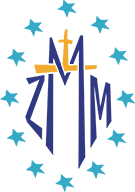                             V Košiciach dňa 13.11. 2022Kategória do 12 rokov –miesto –      Pavol Fedorko a Maxim Repka                 - 72  bodovmiesto  -      Petra Kočišová a Bianka Debreová          - 64,5 bodovmiesto  -      Jakub Rindoš a Ema Moščovičová            - 57  bodov  Kategória od 13 do 16  rokov  -miesto   - Alex Vrzal a Vanesa Nagyová                        -   67  bodovmiesto   - Zdenka Hubová a Timea Bednarčíková         -   44  bodovmiesto   - Timotej Beňák a Lucia Beňáková                  -   32,5 bodov Víťazom blahoželáme k postupy do národného kola                           v Banskej Bystrici  a všetkým súťažiacim ďakujeme za účasť.